St Ninian’s High School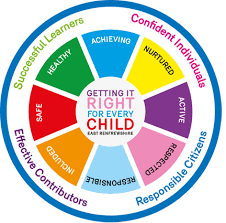 PSHE NewsletterWeek beginning 21st May 2018Focus for the week: Rosary and Eucharistic Adoration, 12.25-1pm, (Friday 12-1pm).Vocations Holy Hour, 7pm, Tuesday 22 May. All welcome.Preparing for Pentecost : The Gifts of the Holy Spirit.Story Con – Saturday 23rd and Sunday 24th June – Please promote to classes and pupils who aspire to a career in writingDaily PrayersHealth and Wellbeing Notice for Parents, Pupils and Staff:Promoting Positive Mental Health – Please cover with classesPlease click on the below hyperlink to the St.Ninian’s High School Extra-Curricular programme 2017/18.  This booklet highlights all of the excellent opportunities that are available to pupils throughout the course of the year.  All pupils are encouraged to participate in order to develop their Physical, Social, Emotional and Mental Wellbeing.Extra-Curricular programme 2017/18 bookletS1Alcohol Part 2Glasgow Science Festival Flyer – Please advertise to S1 pupilsMental Health Awareness WeekReport Reflection in PSHE booklets to be completed.Pupils should take booklets home and bring them to parent’s night interviewsTracking Exercise for pupils•	Pupils should go to the school website using their mobile•	Using the search bar – search “Pastoral Support”•	Select “Pastoral Support Website”•	Select “Latest News”•	Select the link to complete the S1 Tracking form.  o	Pupils must sign in using their Glow email (“@glow.sch.uk”)o	In any areas where they have none if they must answer 0. o	SCN numbers are available in the Pastoral base for collectionAlcohol Part 1S1 Subject Choices – please complete with classesFriendshipCollect in “Inspiring Purpose” poster and give to Mr Low.Planning for choicesS2Code Like a Girl Programme – Summer Work Experience with Vodafone for 14 to 18 year oldsPSHE Booklet completion including HWB wheel, Achievements etc.Booklets should be taken by pupils to Parents evening and discussed.Self-HarmMental Health Awareness WeekAnti-SmokingDrugs ScenarioTypes of DrugsDrugs Introduction PSHE Booklet Completion for end of termS3 Code Like a Girl Programme – Summer Work Experience with Vodafone for 14 to 18 year oldsAnti-Smoking – Watch video and discuss with class the risks associated with smoking – Staff will require their Glow log in to watch video.Work Experience – Arranging your placementPastoral teachers should collect parental consent forms and green self-found forms from pupils. A note of what the placement is should be kept on the tracker (emailed from Pauline) and then the forms should be given to Pauline in the office at the earliest opportunity.  Scottish Trades Union Congress Talks Monday 21st - 3a8 and 3a10 are to be registered in class and then go to the Lecture theatre with their bags for their talk.Tuesday 22nd – 3a4 and 3a5 are to be registered in class and then go to the Lecture theatre with their bags for their talk.Mental Health Awareness WeekDiabetes Lesson – What is it?Understanding Prejudice - ClickviewAlcohol lessons – Clickview - Kick it Binge DrinkingT.Low